附件1：GT09-G01、GT09-G04、GT09-F01等地块调整内容具体调整内容：GT09-G01地块原规划为公园绿地，面积为0.43公顷，本次调整保持不变，规划仍为公园绿地。GT09-G04地块原规划为商住用地，调整范围用地总面积为4.25公顷，拟调整为商业用地。调整后用地面积4.25公顷，容积率1.2，建筑密度45%，建筑限高60米，绿地率20%。GT09-F01地块原规划为商住用地，调整范围用地总面积为5.46公顷，用地性质不调整，仍保留为商住用地。调整后用地面积5.46公顷，容积率2.0，建筑密度35%，建筑限高54米，绿地率30%。图1调整前土地使用规划图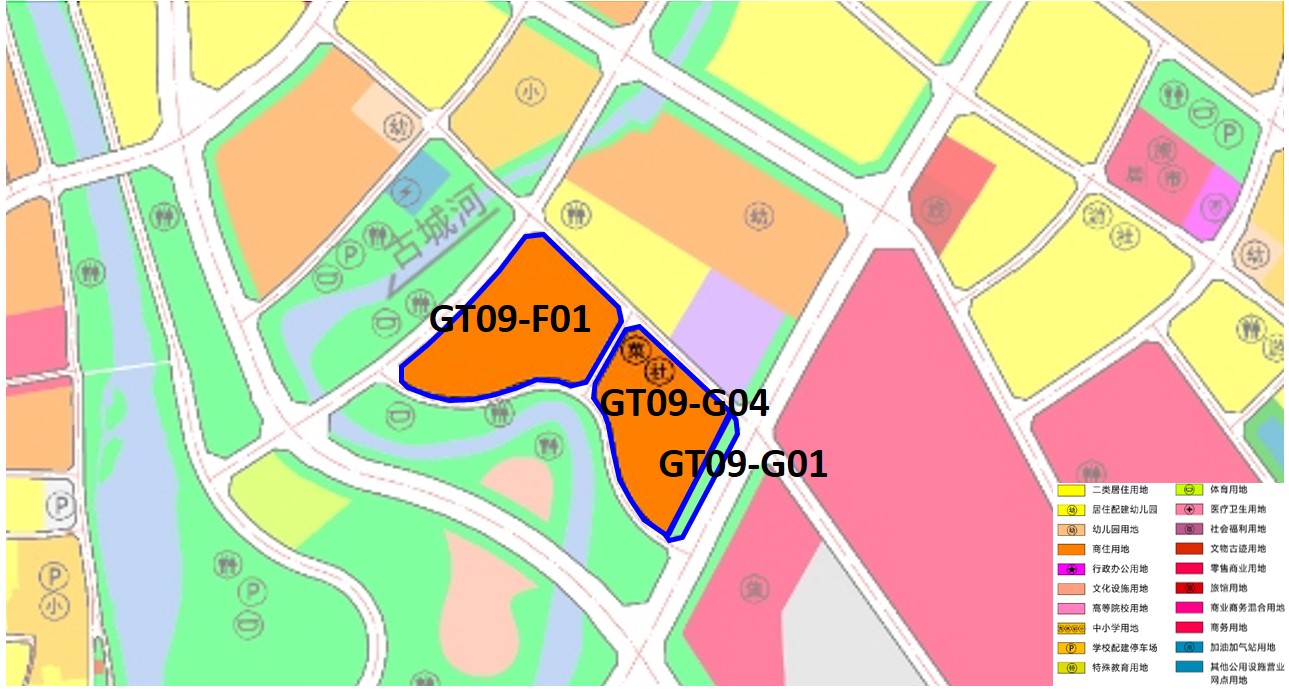 